A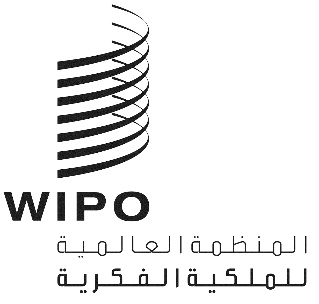 PCT/WG/13/1 PROV. 3الأصل: بالإنكليزيةالتاريخ: 30 سبتمبر 2020معاهدة التعاون بشأن البراءاتالفريق العاملالدورة الثالثة عشرةجنيف، من 5 إلى 8 أكتوبر 2020مشروع جدول الأعمال المراجَعمن إعداد الأمانةافتتاح الدورةانتخاب الرئيس ونائبي الرئيساعتماد جدول الأعمالتنفيذ معيار الويبو ST.26 في معاهدة التعاون بشأن البراءات(الوثيقة PCT/WG/13/8)تعزيز ضمانات معاهدة البراءات في حالات الاضطراب العام(الوثيقة PCT/WG/13/10)مراجعة نظام البحث الإضافي الدولي(الوثيقة PCT/WG/13/4 Rev.)الحد الأدنى للوثائق المنصوص عليها في معاهدة التعاون بشأن البراءات: تقرير مرحلي(الوثيقة PCT/WG/13/12)التنسيق في مجال تدريب فاحصي البراءات(الوثيقة PCT/WG/13/6 Rev.)تنسيق المساعدة التقنية في إطار معاهدة التعاون بشأن البراءات(الوثيقة PCT/WG/13/7 Rev.)مسائل أخرىملخص الرئيساختتام الدورة[نهاية الوثيقة]